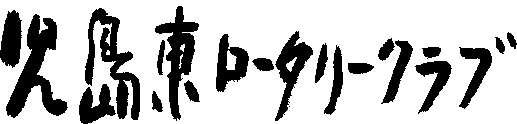 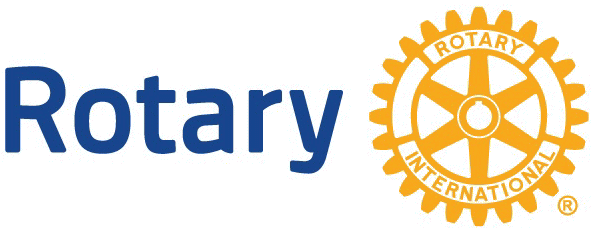 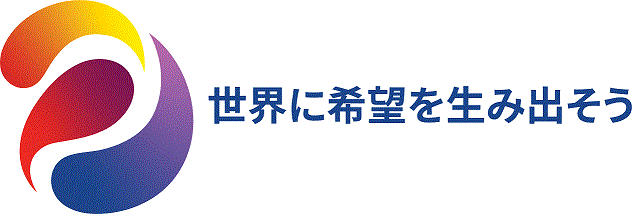 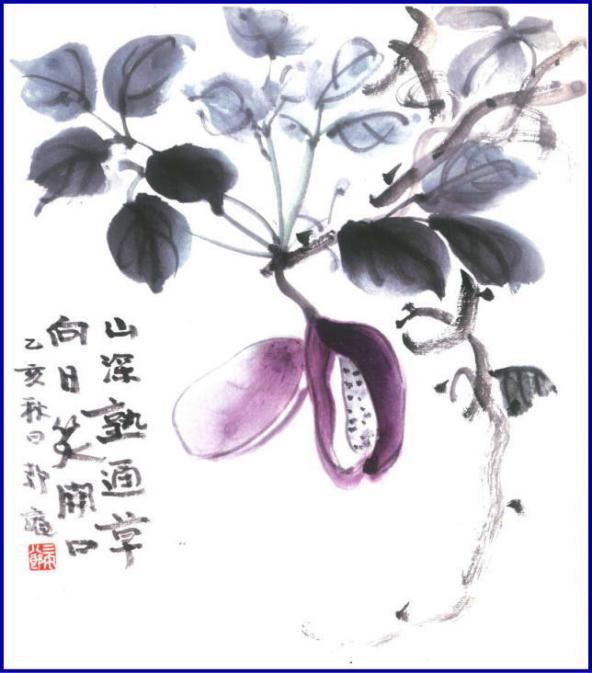 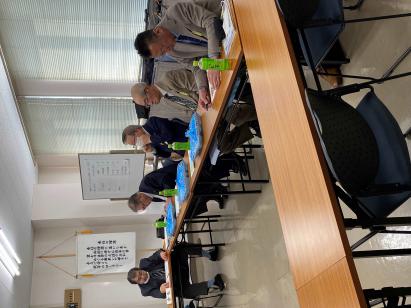 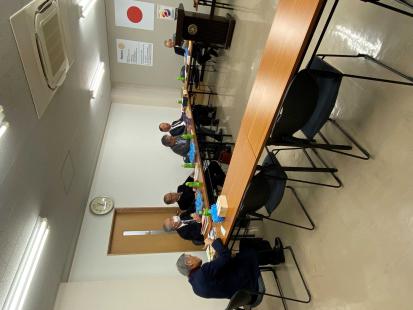 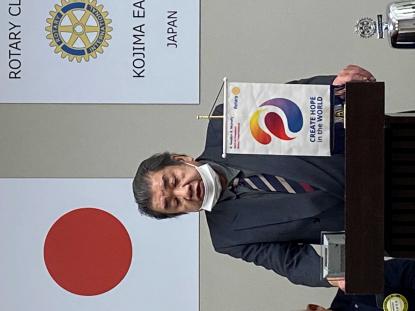 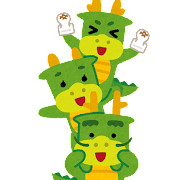 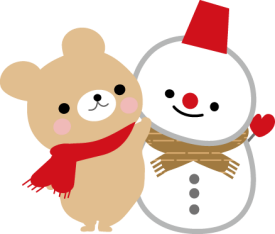 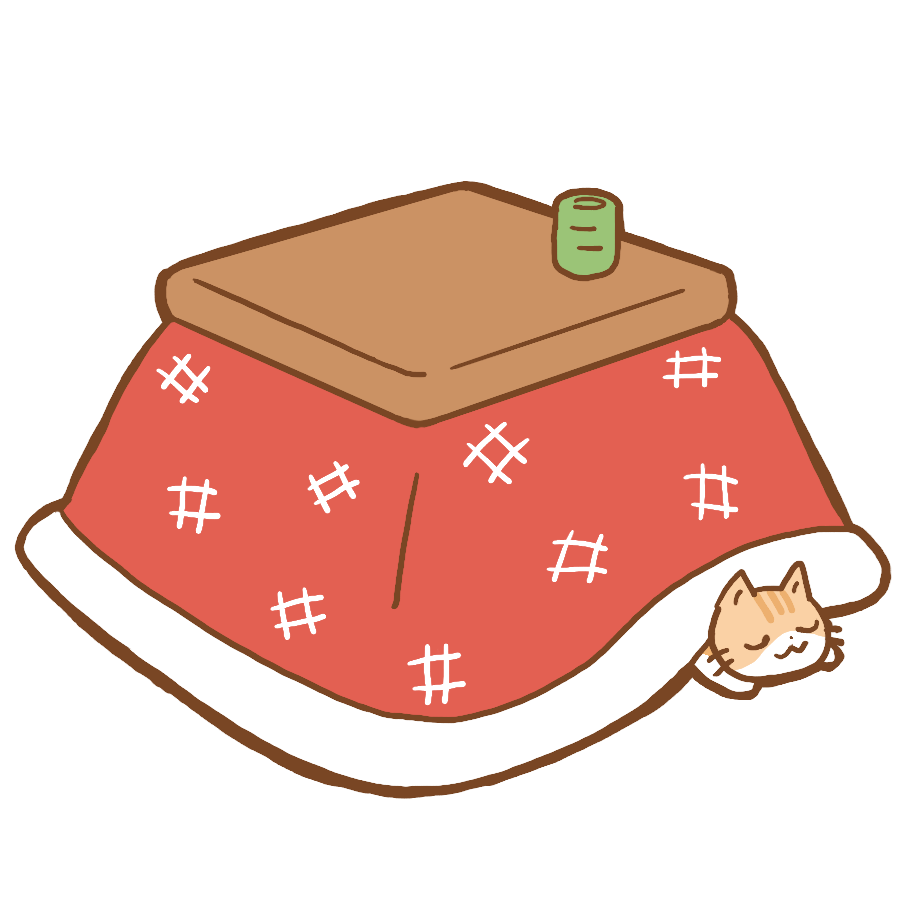 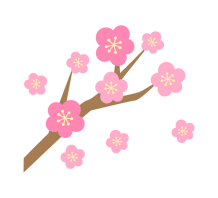 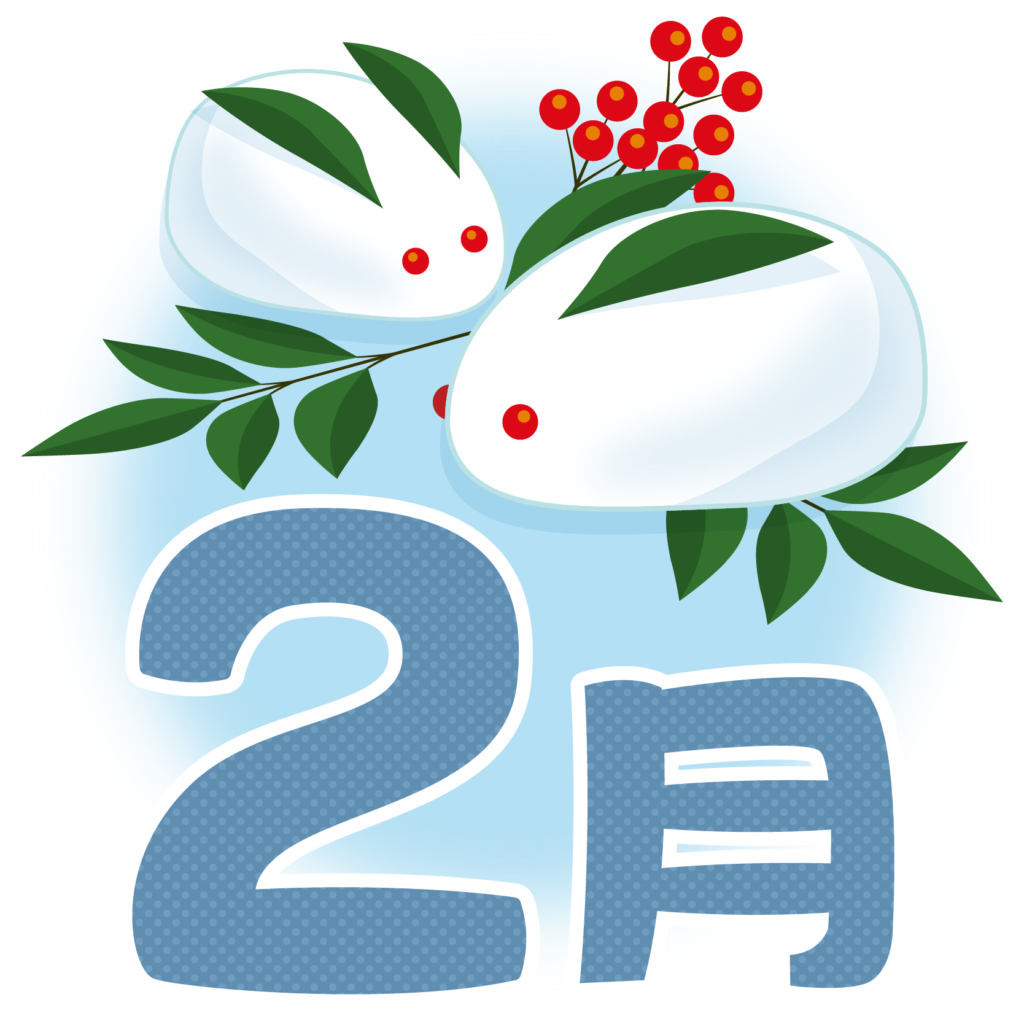 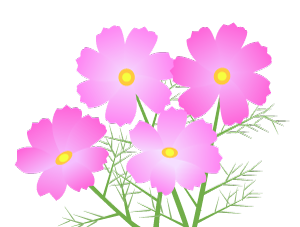 前 　回（1月 22日) 例会記録 前 　回（1月 22日) 例会記録 前 　回（1月 22日) 例会記録 前 　回（1月 22日) 例会記録 前 　回（1月 22日) 例会記録 前 　回（1月 22日) 例会記録 会員数11名ゲスト名出席者数11名ビジター名欠席者数名欠席者名出席率 　100.％献金箱前々々 回 ( 12月20日) 例会記録前々々 回 ( 12月20日) 例会記録前々々 回 ( 12月20日) 例会記録前々々 回 ( 12月20日) 例会記録前々々 回 ( 12月20日) 例会記録前々々 回 ( 12月20日) 例会記録補填者数1名補填者名小河原小河原未補填者数名未補填者名補填後出席率100.％会員の敬称は省略します　会員の敬称は省略します　会員の敬称は省略します　